Selected Populations - School Years 2007-2012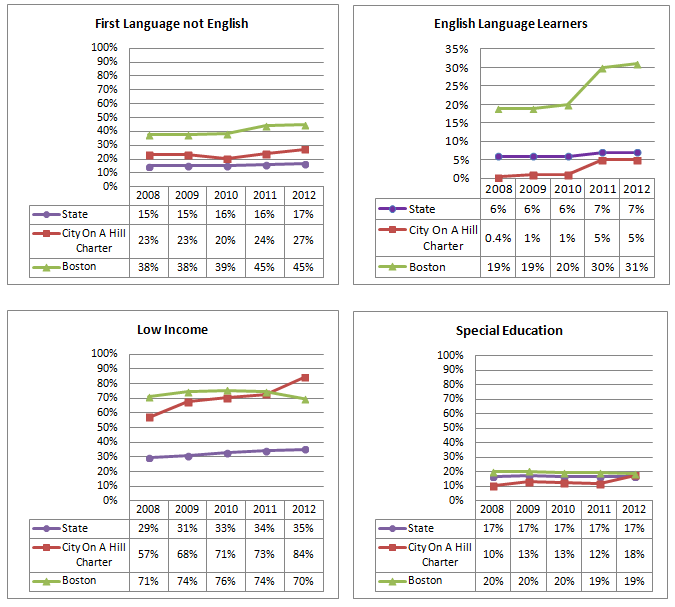 Enrollment by Race/Ethnicity - School Years 2007-2012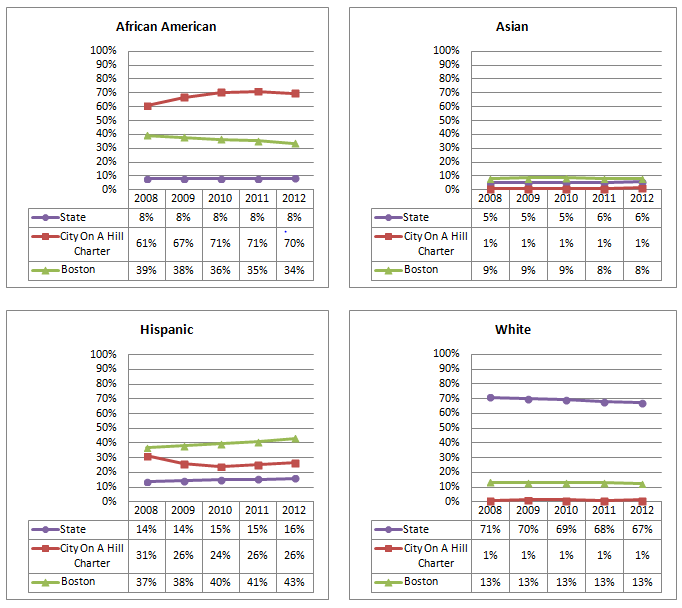 Proposed School Name:Proposed School Name:City on a Hill Charter Public School IICity on a Hill Charter Public School IIProposed Proven Provider:Proposed Proven Provider:City on a Hill Charter School Board of TrusteesCity on a Hill Charter School Board of TrusteesGeneral School Information:General School Information:City on a Hill Charter Public School, Boston, MACity on a Hill Charter Public School, Boston, MAGrades Served:9-12Current Max Enrollment:280Year Opened:1995Renewed:2000, 2005, 2010Proposed School Name:Proposed School Name:City on a Hill Charter Public School IICity on a Hill Charter Public School IIProposed Proven Provider:Proposed Proven Provider:City on a Hill Charter School Board of TrusteesCity on a Hill Charter School Board of TrusteesGeneral School Information:General School Information:City on a Hill Charter Public School, Boston, MACity on a Hill Charter Public School, Boston, MAGrades Served:9-12Current Max Enrollment:280Year Opened:1995Renewed:2000, 2005, 2010